Department of Civil Engineering,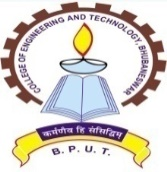 COLLEGE OF ENGINEERING AND TECHNOLOGYTECHNO CAMPUS, MAHALAXMI VIHAR, BHUBANESWAR-751029		(An Autonomous & Constituent college of BPUT)Letter No.2625/CED  /CET                                                                                                         dated 06.12.2019  QUOTATION CALL NOTICESealed quotations are invited from manufacturers/authorized dealers/distributors/suppliers for supply of the glasswares to the Environment Laboratory of Civil Engineering Department: (List enclosed).The sealed quotation must reach in the office of the undersigned by Dt. 27.12.2019 (1.00PM) and it will be opened on same day i.e. on 27.12.2019at 3.30PM. Cost should specify the basic price and taxes etc. separately. Delivery of item will be made at Civil Engineering Department of CET Campus at the cost of supplier.  Price should be quoted including supply of the items and all taxes, GST in INR values.Dealers are requested to furnish their STCC/ITCC clearances/GST/GSTIN/TIN/PAN, etc. and authorized dealership certificate. The sealed quotation should be sent by Speed Post/ Registered post only to the office of the Principal, College of Engineering & Technology, MahalaxmiVihar, Bhubaneswar-751029. No hand delivery will be accepted. The authority is not responsible for any postal delay. Quotation received after the scheduled date and time will not be accepted.The authority reserves the right to reject/cancel all the quotations in whole or in part without assigning any reason thereof. The quotations must specify the delivery time. Payment will be made after successful supply of items duly certified by competent authority.Sd/-HOD, Civil Engineering DepartmentLIST OF GLASSWARESSl. No.Name of GlasswaresQtyBOROSILBOROSILVENSILVENSILRELIGLASRELIGLASSl. No.Name of GlasswaresQtyCatalogue No.Rate(Rs.)Catalogue No.Rate(Rs.)Catalogue No.Rate(Rs.)1Round Bottom Flask, Boiling, Short Neck with Interchangeable Joint (24/29):250 ml ( 24/29)500 ml ( 24/29)1 ltr. ( 24/29)6 nos. each2Beakers, Griffin, Low Form with spout:50 ml100 ml250 ml500 ml.100nos. each3Conical Flasks, Erlenmyer, Narrow Mouth:100 ml250 ml.10 nos. each4Reagent Bottles, Amber, Narrow Mouth, Graduated with Interchangeable Flat Head Stopper (24/29) - 250 ml.4 nos.5Pro-tube Bottom, 30mm ID & 115mm Height10 nos.6Asbestos Pad25 nos.7Burette Stand:(Retort Base, Heavy , 12 x 600)5 nos.8Pipettes, Transfer, Volumetric, Class B: 01 ml.05 ml.10 ml25 ml10 nos.10 nos.5 nos.5 nos.9Measuring Cylinder: Cylinders, Graduated, Single Metric Sclae Pour out with Hexagonal Base, Accuracy as per ASTM, Class B 10 ml 50 ml 100 ml5 nos. each10Silica Crucible (~ 20 ml.)10 nos.11Alumina Crucible (50 ml.)2 nos.12Separating Funnel: Pear Shape with stopcock and interchangeable Stopper125 ml.250 ml.5 nos.1 no.13Funnels, Buchner Type with Sintered Disc: 80  ml. (G3/G4)1 nos.14Rubber stopper,Cork (for test tube,conical flask)1 pkt.15Test Tube Holder5nos.16Round Bottom Flask Holder5 nos.17Tongs: Crucible Tong with bow stainless steel 05 nos.18Clamps: Three finger Clamp, Aluminum Pressure Die casted05 nos.19Universal Clamps: Single Burette clamp, PVC coated jaws, stainless steel06 nos.20Burners: Bunsen Burner, zinc PDC base with 13mm brass pipe for L.P.G.01 nos.21Spatula: Micro Chattaway5 nos.22Condensers, Graham, Coiled Distillate Type, Drip Tip, Interchangeable Inner and Outer Joint: (One mm height, 450 mm/550 mm)01 no.23Z-shape Test tube stand, Aluminum, 19 hole assorted3 nos.24Flasks, Filtering, Bolt Neck, with Tubulation (100 ml.)3 nos.25Blue Glass3set26Burette (50ml)10nos.